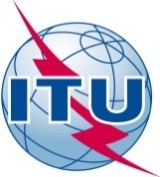 AVANT-PROPOSL'Union internationale des télécommunications (UIT) est une institution spécialisée des Nations Unies dans le domaine des télécommunications et des technologies de l'information et de la communication (ICT). Le Secteur de la normalisation des télécommunications (UIT-T) est un organe permanent de l'UIT. Il est chargé de l'étude des questions techniques, d'exploitation et de tarification, et émet à ce sujet des Recommandations en vue de la normalisation des télécommunications à l'échelle mondiale.L'Assemblée mondiale de normalisation des télécommunications (AMNT), qui se réunit tous les quatre ans, détermine les thèmes d'étude à traiter par les Commissions d'études de l'UIT-T, lesquelles élaborent en retour des Recommandations sur ces thèmes.L'approbation des Recommandations par les Membres de l'UIT-T s'effectue selon la procédure définie dans la Résolution 1 de l'AMNT.Dans certains secteurs des technologies de l'information qui correspondent à la sphère de compétence de l'UIT-T, les normes nécessaires se préparent en collaboration avec l'ISO et la CEI.  UIT  2016Tous droits réservés. Aucune partie de cette publication ne peut être reproduite, par quelque procédé que ce soit, sans l'accord écrit préalable de l'UIT.RÉSOLUTION 68 (Rév. Hammamet, 2016)Evolution du rôle du secteur privé au sein du Secteur de la normalisation des télécommunications de l'UIT(Johannesburg, 2008; Dubaï, 2012; Hammamet, 2016)L'Assemblée mondiale de normalisation des télécommunications (Hammamet, 2016),reconnaissanta)	la Résolution 122 (Rév. Guadalajara, 2010) sur l'évolution du rôle de l'Assemblée mondiale de normalisation des télécommunications (AMNT) dans laquelle la Conférence de plénipotentiaires a également appelé à organiser le Colloque mondial sur la normalisation (GSS);b)	l'objectif de la Résolution 123 (Rév. Busan, 2014) de la Conférence de plénipotentiaires sur la réduction de l'écart qui existe en matière de normalisation entre pays en développement1 et pays développés;c)	que le Secteur de la normalisation des télécommunications de l'UIT (UIT-T) est un organisme international de normalisation unique, regroupant 193 Etats Membres, et plus de 520 Membres de Secteur, Associés et établissements universitaires du monde entier;d)	les conclusions importantes du GSS tenu à Dubaï en 2012 concernant les deux résolutions précitées, à savoir en particulier:–	faciliter un échange de vues avec d'éminents représentants de l'industrie concernant le programme de normalisation et étudier dans le cadre des travaux de l'UIT-T l'évolution des besoins des entreprises et des particuliers; et–	effectuer ces travaux sans nuire au caractère unique de l'Union en tant qu'institution des Nations Unies à caractère intergouvernemental, qui compte également parmi ses membres d'autres entités représentant notamment le secteur privé, les entreprises et les utilisateurs, ni aux méthodes de travail traditionnelles de l'UIT-T qui reposent sur des contributions;e)	que, depuis 2009, le Directeur du Bureau de la normalisation des télécommunications (TSB) a organisé six réunions de cadres supérieurs du secteur privé pour examiner l'environnement de la normalisation, définir et coordonner les priorités en matière de normalisation et déterminer la manière dont l'UIT peut tenir compte au mieux des besoins du secteur privé;f)	que les conclusions des réunions des directeurs techniques (CTO) ont été intégrées dans des communiqués officiels de l'UIT-T et, le cas échéant, ont été prises en considération par le Groupe consultatif de la normalisation des télécommunications (GCNT),considéranta)	que les pays en développement ne participent pour ainsi dire qu'aux activités de normalisation de l'UIT-T et ne sont parfois pas en mesure de participer aux activités de plus en plus fragmentées des organisations de normalisation mondiales ou régionales et aux forums et consortiums de l'industrie, ou d'assister à leurs réunions;b)	que l'UIT-T devrait continuer de renforcer son rôle et évoluer, conformément à la Résolution 122 (Rév. Guadalajara, 2010), et qu'il devrait réorganiser des réunions de cadres du secteur privé, sur le modèle du GSS, mais limitées au secteur privé, l'objectif étant de renforcer le rôle de l'UIT-T en prenant des mesures appropriées pour répondre aux besoins de ces cadres concernant leurs exigences et priorités identifiées pour les activités de normalisation à l'UIT-T, compte tenu également des besoins et des préoccupations des pays en développement;c)	que l'UIT-T devrait également encourager la coopération avec les autres organismes de normalisation concernés,notanta)	qu'afin d'encourager la participation du secteur privé à l'UIT-T, les activités de normalisation au sein de l'UIT-T devraient dûment répondre aux besoins du secteur des technologies de l'information et de la communication de façon coordonnée;b)	qu'une partie essentielle des travaux relatifs à l'élaboration de normes techniques (Recommandations de l'UIT-T) est effectuée par des représentants du secteur des technologies de l'information et de la communication;c)	que les Recommandations proposées en réponse à ces besoins coordonnés renforceront la crédibilité de l'UIT et répondront aux besoins des pays en mettant en place des solutions techniques optimisées et en réduisant la multiplication de ces solutions, ce qui présentera par ailleurs des avantages économiques pour les pays en développement;d)	que le GCNT a reconnu qu'il était nécessaire de créer une fonction stratégie dans le cadre de l'UIT-T et qu'il était vivement souhaitable que le secteur privé apporte sa contribution à la stratégie;e)	que le TSB organise également des réunions de hauts dirigeants (réunions de cadres),décide de charger le Directeur du Bureau de la normalisation des télécommunications1	de continuer d'organiser des réunions de cadres du secteur privé, par exemple des réunions du groupe des directeurs techniques (CTO), pour faciliter la détermination et la coordination des priorités et des thèmes de normalisation;2	de transmettre les besoins des pays en développement à ces réunions, en les consultant avant les réunions, et d'encourager la participation de représentants d'entreprises locales;3	d'encourager des représentants très divers du secteur privé, issus des Membres du Secteur de l'UIT-T de toutes les Régions, à participer aux travaux du groupe CTO;4	de définir des mécanismes efficaces pour organiser la participation de représentants du secteur privé à ces réunions (en veillant par exemple à ce que la composition soit stable et en assurant la participation régulière de directeurs techniques ou de suppléants aux travaux du groupe);5	de continuer de faire figurer les conclusions des réunions du groupe CTO dans un communiqué officiel de l'UIT-T;6	de tenir compte des conclusions des réunions du groupe CTO dans les travaux de l'UIT-T, en particulier dans le cadre de la fonction stratégie du GCNT et des commissions d'études de l'UIT-T, selon qu'il conviendra;7	de présenter au GCNT un rapport périodique sur la suite donnée aux conclusions du groupe CTO;8	de soumettre à la prochaine AMNT un rapport visant à évaluer les résultats des travaux du groupe CTO pendant la période considérée et à examiner la nécessité de poursuivre ou de renforcer ses activités,encourage les Membres de Secteur des pays en développementà participer, au niveau de leurs cadres, aux réunions du groupe CTO, et à soumettre des propositions concernant les domaines de normalisation qu'ils jugent prioritaires, ainsi que les priorités et les besoins des pays en développement en matière de normalisation.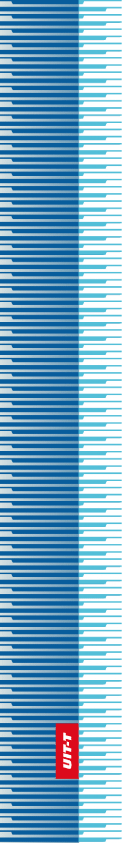 Union internationale des télécommunicationsUnion internationale des télécommunicationsUnion internationale des télécommunicationsUIT-TSECTEUR  DE  LA  NORMALISATION
DES  TÉLÉCOMMUNICATIONS
DE  L'UITSECTEUR  DE  LA  NORMALISATION
DES  TÉLÉCOMMUNICATIONS
DE  L'UITASSEMBLÉE MONDIALE DE NORMALISATION DES TÉLÉCOMMUNICATIONS Hammamet, 25 octobre – 3 novembre 2016ASSEMBLÉE MONDIALE DE NORMALISATION DES TÉLÉCOMMUNICATIONS Hammamet, 25 octobre – 3 novembre 2016ASSEMBLÉE MONDIALE DE NORMALISATION DES TÉLÉCOMMUNICATIONS Hammamet, 25 octobre – 3 novembre 2016ASSEMBLÉE MONDIALE DE NORMALISATION DES TÉLÉCOMMUNICATIONS Hammamet, 25 octobre – 3 novembre 2016Résolution 68 – Evolution du rôle du secteur privé au sein du Secteur de la normalisation des télécommunications de l'UITRésolution 68 – Evolution du rôle du secteur privé au sein du Secteur de la normalisation des télécommunications de l'UITRésolution 68 – Evolution du rôle du secteur privé au sein du Secteur de la normalisation des télécommunications de l'UITRésolution 68 – Evolution du rôle du secteur privé au sein du Secteur de la normalisation des télécommunications de l'UIT